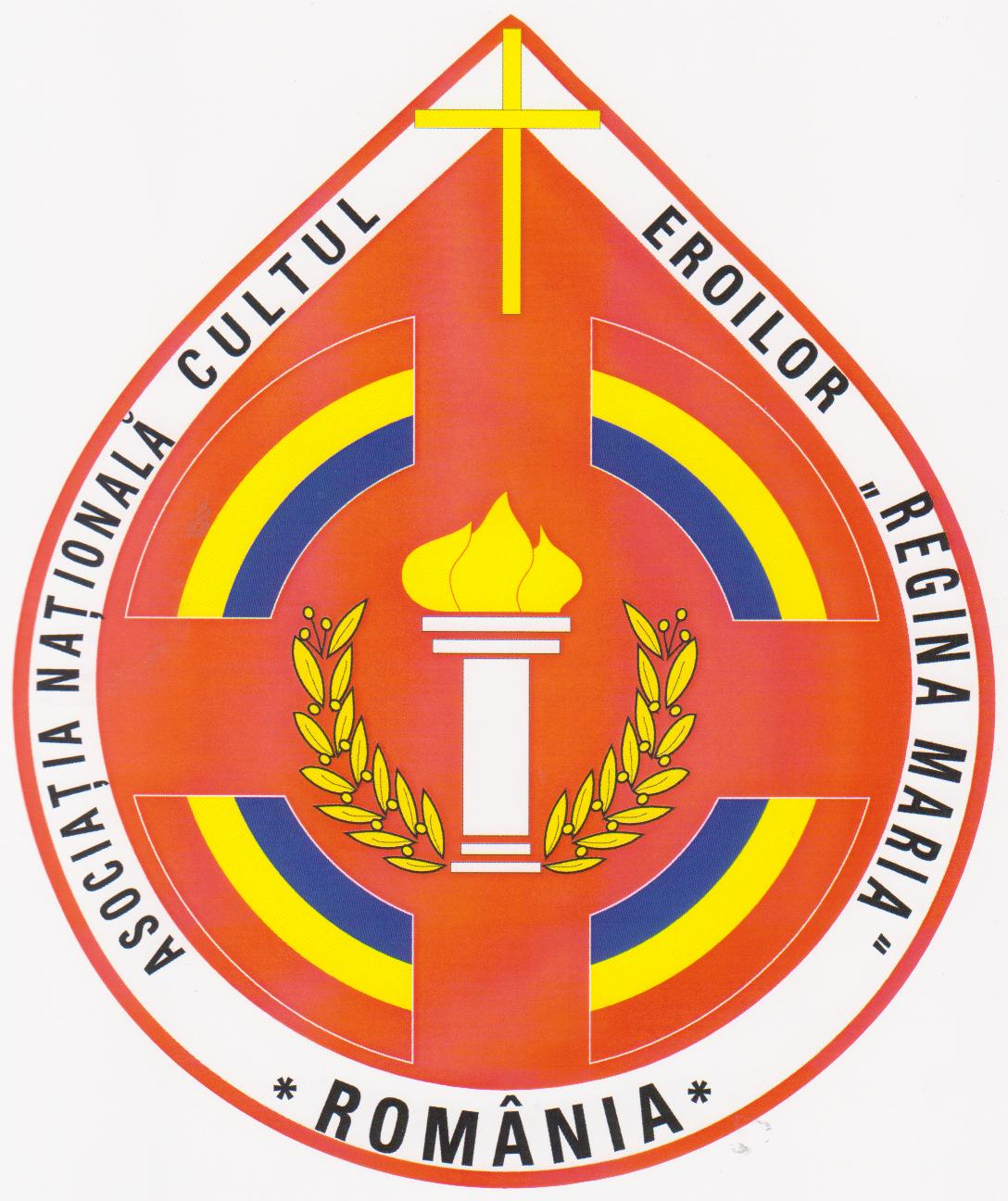                                                        R O M Â N I AASOCIAŢIA  NAŢIONALĂ CULTUL EROILOR					            „REGINA MARIA”           Asociaţie de utilitate publică                         BIROUL EXECUTIV CENTRAL	                                  Nr.           din        .12.2022CALENDARULEVENIMENTELOR ANULUI  2023  PENTRUA.N.C.E. „Regina Maria” I.  ZILE ŞI  SĂRBĂTORI LEGALE NAŢIONALE  ÎN CARE NU SE LUCREAZĂII. SĂRBĂTORI RELIGIOASE III. ZILE ALE ARMATEI LA NIVEL NAŢIONAL ŞI CENTRALIV. ZILELE CATEGORIILOR DE FORŢEV. ZILELE GENURILOR DE ARMĂ ŞI SPECIALITĂŢI MILITAREVI. DATE UTILE PENTRU ORGANIZAREA UNOR ACŢIUNI EDUCATIVEPREŞEDINTELE A.N.C.E.”Regina Maria”Gl. mr. (r) Prof. univ. dr. Visarion NEAGOENr. Crt.ZiuaLunaEvenimentul012311ianuarieAnul Nou22ianuarieA doua zi de Anul Nou324ianuarieZiua Unirii Principatelor416aprilieSfintele Paşti – Învierea Domnului517aprilieA doua zi de Paşti -  61maiSărbătoarea internaţională a muncii71iunieZiua Copilului804iuniePrima zi de Rusalii905iunieA doua zi de Rusalii (Sfânta Treime)1015augustAdormirea Maicii Domnului1130   noiembrieSfântul Apostol Andrei-Ocrotitorul României121decembrieZiua Naţională a României -105  de ani de la Marea Unire de la 1 Decembrie 19181325decembrieCrăciunul - Naşterea Domnului1426decembrieA doua zi de CrăciunNr. Crt.ZiuaLunaEvenimentul012311ianuarieSfântul Ierarh Vasile cel Mare (Anul Nou-Tedeum)26ianuarieBotezul Domnului (Boboteaza -Dumnezeiasca Arătare)37ianuarieSfântul Prooroc Ioan Botezătorul0123430 ianuarieSfinţii Trei Ierarhi: Vasile cel Mare, Grigore Teologul şi Ioan Gură de Aur52februarieÎntâmpinarea Domnului67martieÎnceputul Postului Sfintelor Paști79martieSfinţii 40 de Mucenici din Sevastia825martieBuna Vestire916aprilieÎnvierea Domnului (Sfintele Paști)1017aprilieA doua zi de Paști1118aprilieA treia zi de Paști1223 aprilieSfântul Mare Mucenic Gheorghe1429aprilieIzvorul Tămăduirii15 21maiSfinţii Mari Împăraţi Constantin şi mama sa Elena1625maiÎnălţarea Domnului –Ziua Eroilor1704iuniePogorârea Sfântului Duh (Prima zi de Rusalii)1805iunieSfâna Treime (A doua zi de Rusalii)1924iunieNaşterea Sfântului Proroc Ioan Botezătorul (Sânzienele)2029iunieSfinţii  Apostoli Petru şi Pavel2120iulieSfântul Proroc Ilie Tesviteanul226augustSchimbarea la faţă a Domnului2315augustAdormirea Maicii Domnului2429augustTăierea capului Sfântului Proroc Ioan Botezătorul251septembrieÎnceputul anului bisericesc268septembrieNaşterea Maicii Domnului2714septembrieÎnălţarea Sfintei Cruci281octombrieAcoperământul Maicii Domnului2914octombrieSfânta Cuvioasă Parascheva de la Iași3026octombrieSfântul Mare Mucenic Dimitrie, Izvorâtorul de Mir3127octombrieSfântul Cuvios Dimitrie cel Nou (Basarabov – Ocrotitorul Bucureștilor)328noiembrieSoborul Sfinţilor Arhangheli Mihail şi Gavril3315 noiembrieÎnceputul Postului Nașterii Domnului3421 noiembrieIntrarea în Biserică a Maicii  Domnului3530 noiembrieSfântul Andrei cel Întâi chemat- Ocrotitorul ROMÂNIEI316 decembrieSfântul Ierarh Nicolae, Arhiepiscopul Mirelor Lichiei3225  decembrieNaşterea Domnului- Crăciunul3326decembrieSoborul Maicii Domnului3427 decembrieSfântul Apostol, întâiul Mucenic şi Arhidiacon ŞtefanNr. Crt.ZiuaLunaEvenimentul125octombrieZiua Armatei României212noiembrieZiua Statului Major al Apărării (1859)Nr. Crt.ZiuaLunaEvenimentul103aprilieZiua Trupelor de Jandarmi223aprilieZiua Forţelor Terestre320 iulieZiua Forţelor Aeriene415augustZiua Forţelor NavaleNr. Crt.ZiuaLunaEvenimentul012311februarieZiua Intendenţei Militare223februarieZiua Hidrografului Militar31martieZiua Automobiliştilor Militari425martie Ziua Operaţiilor Psihologice525 aprilie  Ziua Justiţiei Militare630 aprilieZiua Infanteriei Române730aprilieZiua Logisticii Militare815 maiZiua Poliţiei Militare915maiZiua Chimiştilor Militari1020mai Ziua Financiarului Militar1131maiZiua Geniştilor Militari1210iunieZiua Paraşutiştilor Militari1317iunieZiua Aviaţiei Militare1418iunieZiua Constructorilor Militari151iulieZiua  Muzicilor Militare1613iulieZiua Specialităţii Militare  “Război Electronic”1714iulieZiua Transmisioniştilor Militari1815iunieZiua Submarinistului1923iulieZiua Presei Militare2025iulie Ziua Radiolocaţiei2126iulieZiua Arhivelor Militare0123221 augustZiua Tanchiştilor2321augustZiua Medicinii Militare241septembrieZiua Informaticienilor Militari254septembrieZiua Tipografilor Militari2613septembrieZiua Pompierilor2719 septembrieZiua Artileriei şi Rachetelor Antiaeriene281octombrieZiua Scafandrilor Militari299octombrieZiua Resurselor Umane3030 octombrieZiua Relaţiilor Publice Militare313noiembrieZiua Vînătorilor de Munte3210 noiembrieZiua Artileriei3312noiembrieZiua Geodezilor Militari3412noiembrieZiua Cercetaşilor Militari3516noiembrieZiua Trupelor de Căi Ferate şi Transporturilor Militare3629noiembrieZiua Infanteriei Marine3714decembrieZiua Direcţiei Operaţii3827decembrieZiua Centrului de Operaţii PsihologiceNr. Crt.ZiuaLunaEvenimentul01230115ianuarie Ziua naşterii poetului Mihai Eminescu (1850)028februarie Intrarea Triumfală a lui Alexandru Ioan Cuza în Bucureşti (1859)0312februarieGarnizoanele otomane de la  şi Belogradcik se predau trupelor române (1878)0428 februarieExecuţia publică, prin  tragere pe roată, a lui Horia şi Cloşca (Alba Iulia-1785)058martieZiua Internaţională a Femeii069 martieRestabilirea Administraţiei Româneşti în Partea de Nord-Vest a Transilvaniei (1945)07 14martieRomânia se proclamă Regat (1881)0827martie (stil vechi)Unirea Basarabiei cu România(27 martie/ 9 aprilie 1918)0929martieRomânia devine membră N.A.T.O.(2004)102aprilieZiua Mondială a Cărţii pentru Copii1117 aprilieZiua Internaţională pentru Conservarea Monumentelor1229aprilieZiua Veteranilor de Război1330 aprilieInaugurarea Noului Monument al Infanteriei  din Bucureşti (2000) lucrarea lui Ioan Bolborea0123143maiA doua Adunare Naţională de pe Câmpia Libertăţii de la Blaj (3-5 mai 1848)158maiZiua Mondială a Crucii Roşie169maiZiua proclamării Independenţei de Stat a României(1877), Ziua Uniunii Europene (1950), Ziua Victoriei asupra Germaniei naziste (1945)1718 maiZiua Internaţională a Muzeelor1830 maiZiua Gardianului Public1931maiZiua Rezervistului Militar209iunieAdunarea de la Islaz (1848)2111iunieDeclanşarea Revoluţiei Democratice la Bucureşti (1848)2222iunieIntrarea  României în al Doilea Război Mondial (1941)2326 iunieZiua Drapelului Naţional242iulieMoartea lui Ştefan cel Mare şi Sfânt (1504)259iulieBătălia de la Mărăşti (9-19 iulie 1917-stil vechi)2628iulieIzbucnirea Primului Război Mondial (1914)2729iulieZiua Imnului Naţional al României284augustTrupele române ocupă Budapesta (1919)296augustBătălia de la Mărăşeşti  (6 august-3 septembrie 1917- stil nou)308 augustBătălia de la Oituz (8-30 august 1917-stil nou)319augustUciderea lui Mihai Viteazul (9 august 1601)3213augustBătălia de la Călugăreni (1595)3315augustIntrarea României în Primul Război Mondial, Războiul de Întregire a Neamului(14/15 august 1916 – stil vechi) 3415augustMemoria  Oituzului3512septembrieÎnfiinţarea Societăţii “Mormintele Eroilor Căzuţi în Război”(1919)3613septembrie151 de ani de la moartea “Craiului Munţilor” – Avram Iancu (1872)3730septembrieAdoptarea Legii nr.379 privind Mormintele şi Operele Comemorative de Război (2003)388octombrieTrupele române defilează pe sub Arcul de Triumf din Bucureşti  (1878)391noiembrieIntrarea Triumfală a lui Mihai Viteazul în  (1599)4011noiembrieZiua Veteranilor din teatrele de operații4114noiembrieDobrogea revine la Patria Mamă – ROMÂNIA (1878) –01234215noiembrieUnirea Bucovinei cu România (15/28 noiembrie 1918)4319 noiembrieIa ființă”Comitetul Național pentru Restaurarea și Îngrijirea Monumentelor și Cimitirelor  Eroilor”1991, care. prin Hotărâri Judecătorești succesive devine Asociația Națională Cultul Eroilor “Regina Maria”- Ziua Asociației.441DecembrieZIUA NAŢIONALĂ A ROMÂNIEI – Unirea Regatului României cu Transilvania, Maramureșul, Crișana și Banatul